Тэма ўрока. Рэгістр – краіна гукаў: высокіх, сярэдніх і нізкіх.Мэта ўрока: сфарміраваць цэласнае ўяўленне аб рэгістры.Задачы ўрока:актуалізацыя ўяўленняў вучняў аб высокіх і нізкіх гуках;ўвядзенне паняцця  “рэгістр”;фарміраванне ўмення назіраць за зменамі рэгістраў ў музычным творы;развіццё творчых здольнасцей вучняў, музычнага слыху;выхоўваць любоў да музыкі, цікавасць да прадмета.Музычны матэрыял: Э.Грыга “Танец эльфаў”;Д.Кабалеўскі “Зайчык дражніць медзведзяня”;Музыка І.Арсеева “Крокодил и Чебурашка” (Песня, вальс, полька, марш);Музыка М.Старакадомскага, словы С.Міхалкова “Вясёлыя вандрознікі”;Музыка Д.Кабалеўскага, словы І.Рахілы “Игра в гостей».Ход урокаІ. Арганізацыйны пачатак урока.( Вучні ўваходзяць у клас пад музыку Д.Кабалеўскага “Вясёлы вецер”  ) Музычнае прывітанне: Празвінеў званок,                                            Мы пачнём урок.                                            Добры дзень, вам дзеці!                                            До-бры-дзень!Настаўнік: Песня, танец, марш гучаць-                     Трэба нам урок пачаць,                     У свет музыкі вялікі                      Накіроўваем свой шлях,                     Набіраем усе размах.       Перад тым, як мы адправімся ў свет музыкі, я прапаную вам вызначыць, што сёння мы возьмем з сабою на ўрок. У вас на партах ляжаць словы. Прачытайце ўважліва і падумайце, што нам спатрэбіцца сёння на ўроку.(Вучні выбіраюць патрэбныя словы, вывешваюць іх на дошку. )ІІ.Фарміраванне новых ведаў, уменняў, навыкаў.Настаўнік: Дзеці! Сёння мы з вамі адпраўляемся ў цікавае падарожжа  пад назвай “Казачны свет музыкі”. “Чаму  казачны?”- спытаеце вы. Таму што ў гэтым падарожжы нас чакае шмат запамінальных сустрэч і адкрыццяў. Вы ўжо сталі добрымі знаўцамі  музыкі і вельмі многа ведаеце пра яе.Звярніце, калі ласка,  увагу на дошку. Ці знаёма вам вось гэта заданне ў такой форме? Правільна,  перад вамі - крыжаванка. Давайце разгадаем крыжаванку, яна падкажа нам тэму нашага ўрока. (Пры дапамозе малюнкаў-падказак разгадваецца крыжаванка)1.Гэты ключ, як капітан,   Адкрывае нотны стан. (Скрыпічны)2.Хуткасць руху ў музыцы. Ён бывае павольны, хуткі, вельмі хуткі,    вельмі павольны. (Тэмп)3.Галоўная песня нашай краіны. Яе спяваюць і слухаюць стоячы.    
   (Гімн)4.Сіла гучання ў музыцы.   Ціха-ціха над зямлёю   Ночка зорная плыла,   Знак піяна (р) за сабою   Ціха-ціхенька вяла.   Ранкам велічным і чыстым   Асвяціла сонца бор,   На тры фортэ (fff) урачыста   Заспяваў птушыны хор. (Дынаміка)5.Найбольш распаўсюджаны жанр музыкі. (Песня)6.Мелодыі запісваюцца знакамі-нотамі.  Яны размяшчаюцца на пяці    лінейках. (Нотны стан)7.Чаргаванне доўгіх і кароткіх гукаў у музыцы. (Рытм)Настаўнік: Якое слова ў нас  атрымалася па вертыкалі?Вучні: Рэгістр.Настаўнік: Правільна, гэта рэгістр. Значыць, якая тэма нашага ўрока?  Правільна: Рэгістр – краіна гукаў: высокіх, сярэдніх і нізкіх.Настаўнік: Рэгістр – гэта вышыня гукаў. У прыродзе нас акружаюць  самыя розныя гукі: і высокія, і нізкія. Так і ў музыцы  гукі бываюць рознай вышыні. Вось глядзіце: гэта клавіятура. (настаўнік паказвае клавіятуру піяніна), самыя нізкія гукі знаходзяцца тут, з левага боку ад мяне (настаўнік паказвае на інструменце нізкія гукі), а самыя высокія размешчаны на гэтых клавішах, справа (ігранне настаўнікам на інструменце высокіх гукаў). Калі музыкант хоча  паказаць спевы птушак, то ён іграе гэтыя ноты (ігранне настаўнікам на інструменце высокіх гукаў), а калі, напрыклад, трэба адлюстраваць жука або мядзведзя,  то іграюць  тут, на левай часцы клавіятуры. Паміж высокімі і нізкімі гукамі знаходзяцца сярэднія гукі (ігранне настаўнікам на інструменце сярэдніх гукаў).          Зараз я вам прапаную праслухаць музычны твор Э.Грыга “Танец эльфаў”. Э.Грыг –  вялікі кампазітар. Ён нарадзіўся ў прыгожай, маляўнічай  краіне Нарвегіі. Гэта краіна здзіўляе сваёй прыгажосцю прыроды: морам з глыбокімі залівамі, высокімі гарамі, пакрытымі лясамі. Э.Грыга  можна назваць музычным казачнікам, бо ён ствараў музыку пра казачныя вобразы: кобальдаў, гномаў, эльфаў  і інш., якія,  нібыта,  жывуць у гарах.У музыцы “Танец эльфаў” паведамляецца пра маленькіх чароўных чала-вечкаў з крыльцамі, якія жывуць у кветачках. Яны нібы танцуюць, пераскок-ваючы з адной кветачкі на другую, то па аднаму, то парамі, то разам водзяць карагод.- Праслухайце гэты музычны твор. Вызначце, якімі гукамі па вышыні кампазітар адлюстраваў эльфаў? Чаму?(Слуханне музычнага твора Э.Грыга “Танец эльфаў”)Вучні: У самым пачатку музычнага твора чуюцца высокія, светлыя гукі, мелодыя вясёлая, лёгкая, але музыка мяняецца, і мы чуем ужо зусім нізкія гукі,  нібы эльфаў хтосьці напалохаў. Настаўнік: Мелодыя становіцца  таямнічай, нізкай, эльфы быццам бы насцярожыліся, пачалі прыслухоўвацца да кожнага шораху. Але трывога была дарэмнай. Зноў пачынае гучаць радасная, адрывістая музыка, і эльфы працягваюць свой вясёлы танец.-Дзеці, я вам прапаную паслухаць яшчэ адзін музычны твор, дзе трэба самім вызначыць колькасць дзеючых асоб у п’есе.  Аднолькавыя ці розныя ў іх характары?(Слуханне  музычнага твора Д.Кабалеўскага “Зайчык дражніць медзве-дзяня”)Вучні: У гэтай п’есе дзве дзеючыя асобы. Тут можна пачуць высокія і нізкія гукі.Характары ў іх розныя. Адны гукі высокія і кароткія, другія- нізкія і павольныя.Настаўнік: Так, вы праслухалі музычны твор Д.Кабалеўскага  “Зайчык дражніць медзведзяня”. Гукі зайчыка не толькі высокія і кароткія, але і хуткія, ціхія, а гукі медзведзяняці нізкія, больш доўгія, павольныя, гучныя.Гульня “Пакажы так”(Першы рад – вучні пры дапамозе рухаў рук і частак цела перадаюць характар медзведзяняці. Другі рад - вучні пры дапамозе рухаў рук і частак цела перадаюць характар зайчыка). (Слуханне  музычнага твора Д.Кабалеўскага “Зайчык дражніць медзведзяня”, дзеці перадаюць рухамі рук і частак цела характар медзведзяняці і зайчыка)Настаўнік: Малайцы! Атрымалася.ІІІ.Харавое спяванне.- Распяванне  (Музычны  “алфавіт”)- Папеўка “Крокодил и Чебурашка” (Песня, танец, марш)ПесняЧебурашка с крокодилом.Стали песню напевать.М-м-м-м-м-м-м-м,М-м-м-м-м-м-м.- Якая тут мелодыя? (плаўная, пявучая, спакойная)- Спяваем разам з вучнямі.ВальсЧебурашка с крокодилом.Танцевали этот вальс.А-а-а-а-а-а-а-а,А-а-а-а-а-а-а.- Якая тут мелодыя? (танцавальная, плаўная)- Спяваем разам з вучнямі.ПолькаЧебурашка с крокодилом.Стали польку танцевать.Ля-ля-ля-ля-ля-ля-ля-ля,Ля-ля-ля-ля-ля-ля-ля.- Якая тут мелодыя? (лёгкая, хуткая )- Спяваем разам з вучнямі.МаршЧебурашка с крокодилом.Собираются в поход.Тра-та-та-та-та-та-та-та,Тра-та-та-та-та-та-та.- Якая тут мелодыя? (рашучая, энергічная )- Спяваем разам з вучнямі.Настаўнік: Цяпер я прапаную вам ператварыцца ў вясёлых музыкаў і з  задорам выканаць песню “Вясёлыя вандроўнікі”. (У час прыпеву вучні іграюць  на музычных інструментах.)                                  Настаўнік: Дзякуй. Малайцы.Развучванне  і выкананне музычнай песні - гульні Д. Кабалеўскага “Игра в гостей”.Гульня ў гасцей.-Здрасте, здрасте!   Мы вас ждём.-Промочило нас дождём.-Ожидали мы гостей.-Мы промокли до костей.-Где ж ваш зонтик?-Потеряли.-Где калоши?-Кот унёс.-Где перчатки?-Скушал пёс.-Это, гости, не беда,  Заезжайте в ворота,  Поднимайтесь на порог,  К нам на яблочный пирог!(Развучванне песні - гульні “Игра в гостей”,  клас дзеліцца на дзве паловы. Дзеці выконваюць песню і стаяць тварам адзін да аднаго.) Настаўнік: Як вы думаеце, з якім настроем будуць спяваць “гаспадары” і з якім - “госці”?Вучні: Гаспадары - весела, моцна. Госці - сумна, жалобна, умерана моцна.(Выкананне песні-гульні  “Игра в гостей” Д.Кабалеўскага  вучнямі.)Самаацэнка вучняў сваёй дзейнасціНастаўнік: А зараз мы будзем з вамі запаўняць табліцу  “Лесвіца самаацэнкі”Запаўненне табліцы самаацэнкі “Лесвіца самаацэнкі”+ выдатна+ - добра, але раблю памылкі- ёсць цяжкасціV. Вынік урока. Рэфлексія.Настаўнік: З ўрокаў выяўленчага мастацтва вы ведаеце, што кожны колер адпавядае пэўнаму настрою, таму я папрашу вас з гэтых кветак, якія знаходзяцца ў вас на сталах, скампанаваць букет настрою, і тым самым засведчыць свой настрой, з якім вы пакідаеце наш урок. ( Вучні выбіраюць кветку, якая адпавядае іх настрою: жоўтая –цудоўны настрой,чырвоная  – добры настрой, блакітная  – сумны настрой).  Абмеркаванне букета настрою. Малайцы.  Дзякуй за працу на ўроку.(Выхад з класа пад музыку  “Вясёлыя вандроўнікі” музыка  Старакадомскага, словы С.Міхалкова)Настаўнік музыкіДрозд І.К.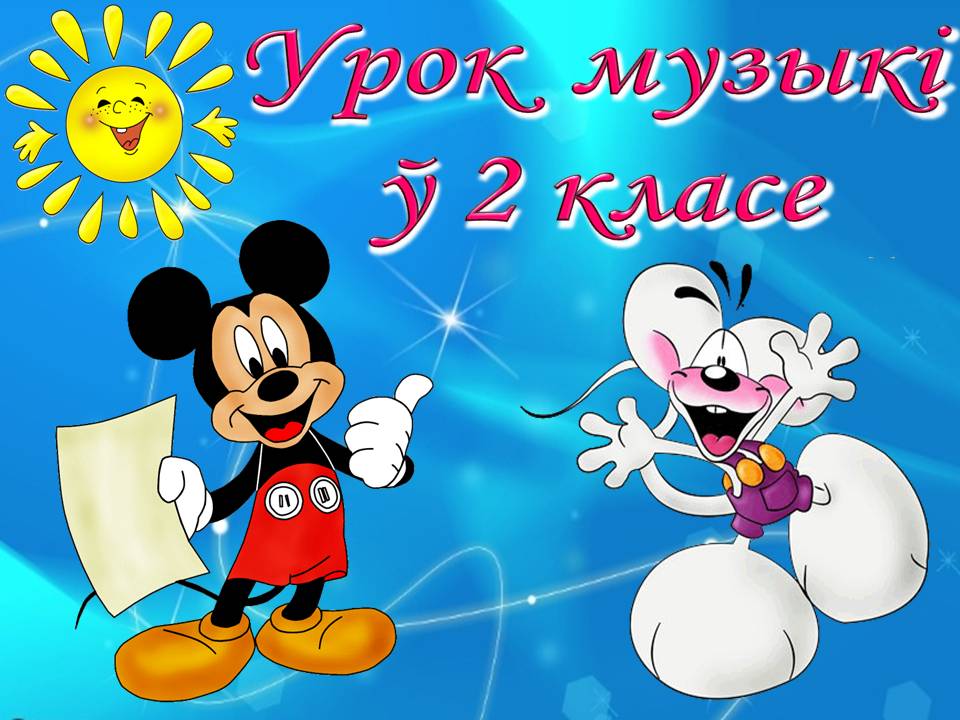 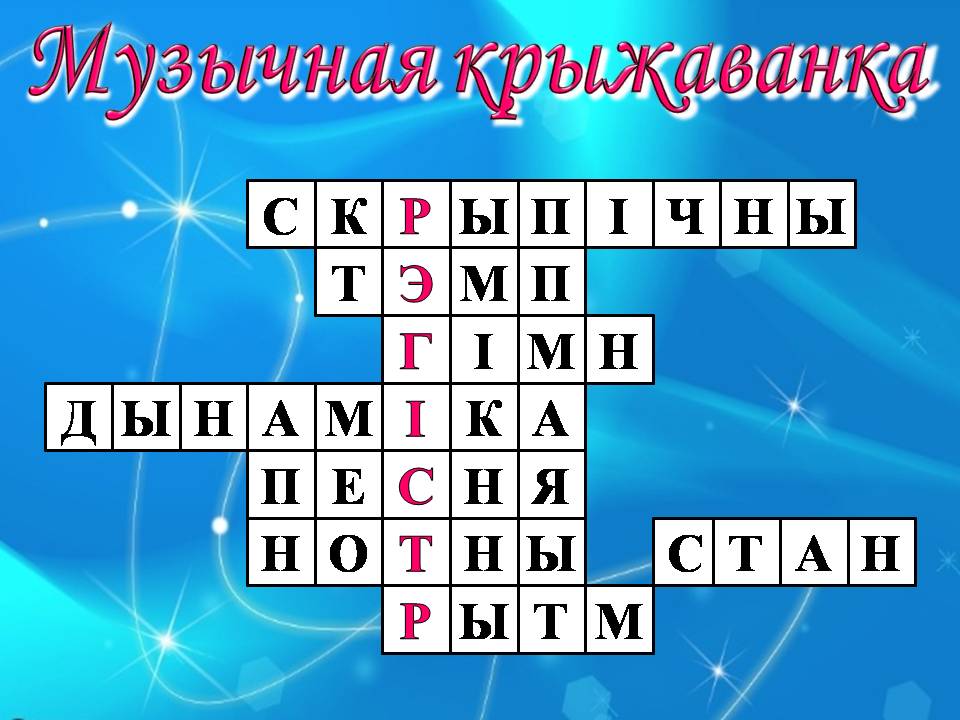 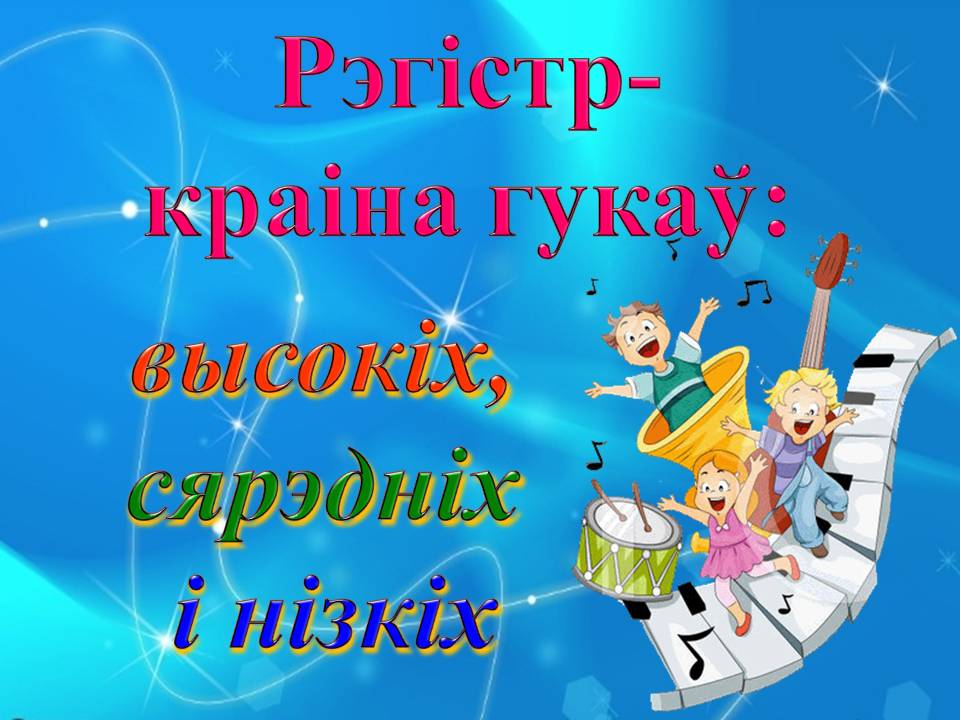 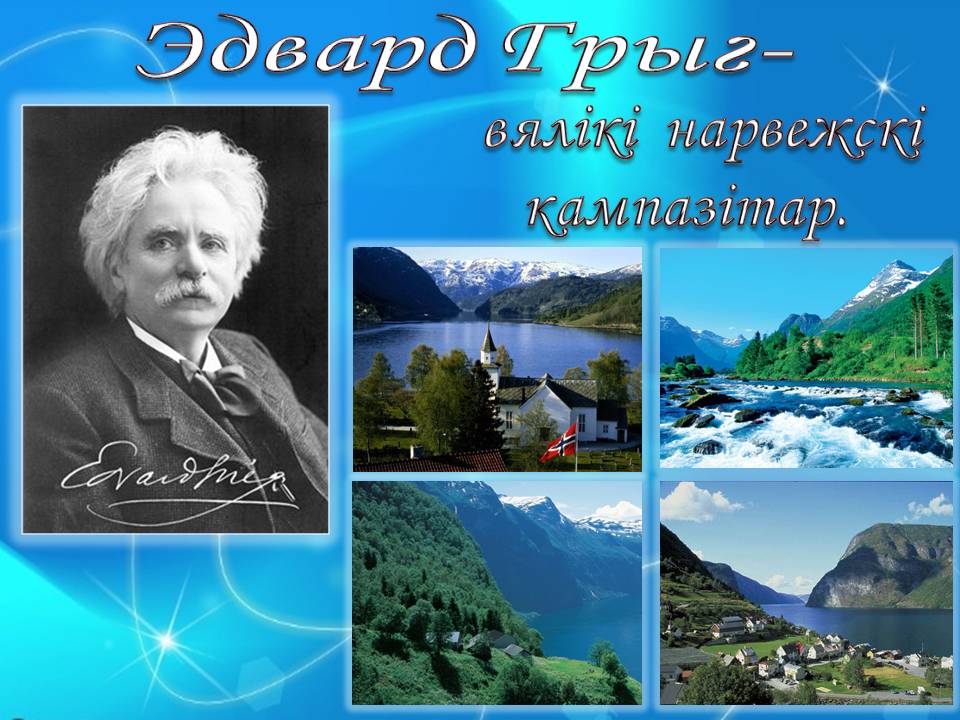 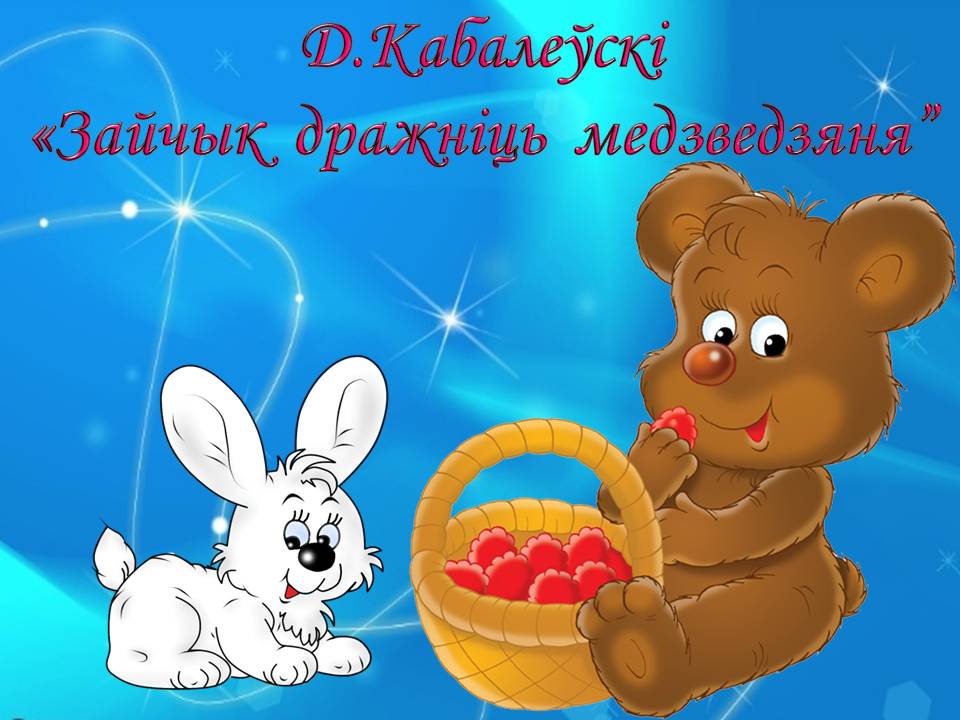 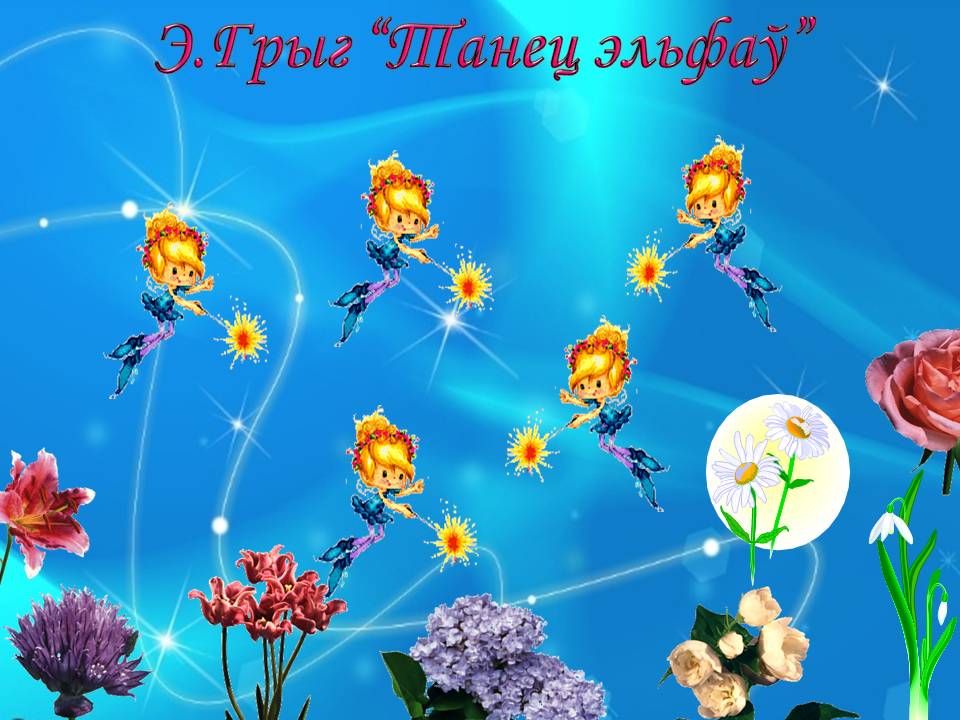 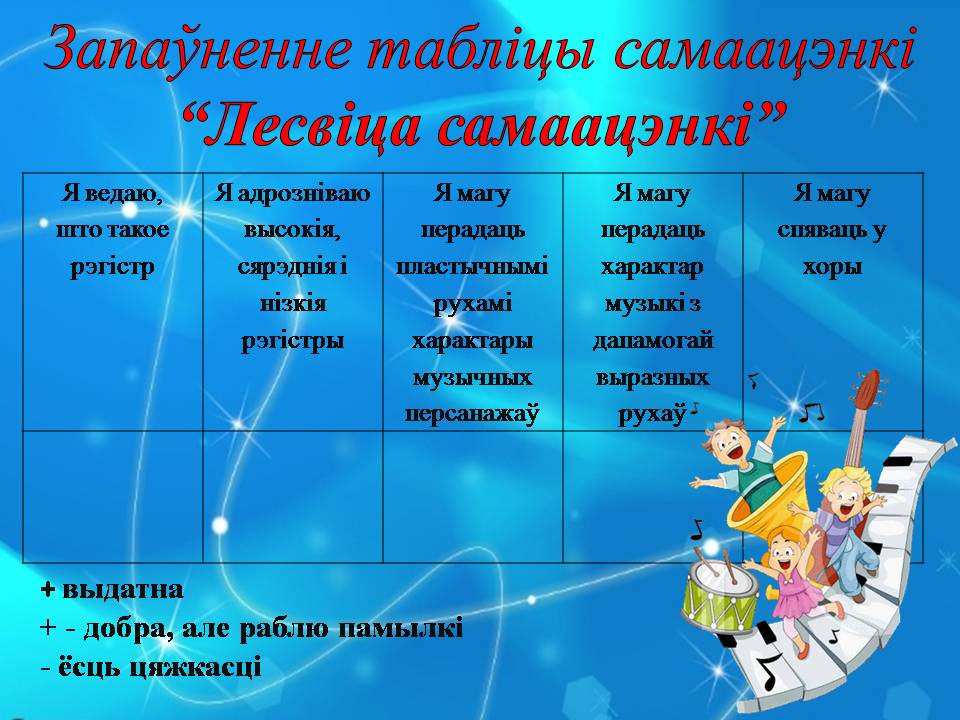 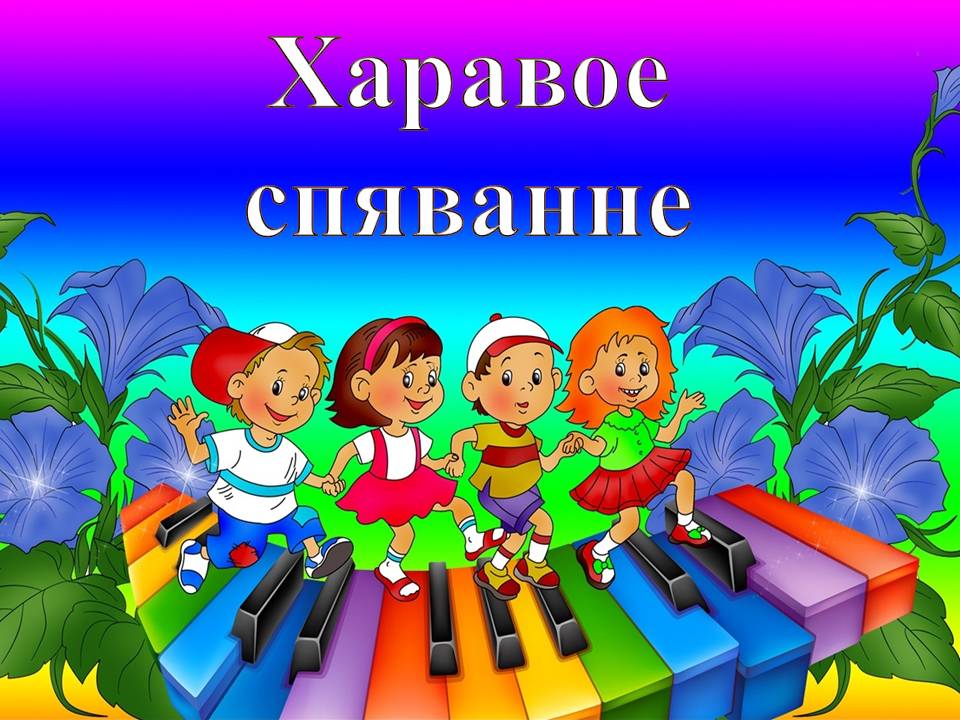 Я ведаю, што такое рэгістрЯ адрозніваю высокія, сярэднія і нізкія рэгістрыЯ магу перадаць пластычнымі рухамі характары музычных персанажаўЯ магу перадаць характар музыкі з дапамогай выразных  рухаўЯ магу спяваць у хоры